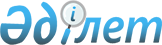 О признании утратившими силу некоторых приказов Министра юстиции Республики КазахстанПриказ и.о. Министра юстиции Республики Казахстан от 24 декабря 2009 года № 170

      В соответствии с пунктом 1 статьи 27 Закона Республики Казахстан от 24 марта 1998 года "О нормативных правовых актах", ПРИКАЗЫВАЮ:



      1. Признать утратившими силу:



      1) приказ Министра юстиции Республики Казахстан от 11 декабря 2001 года № 151 "Об утверждении Инструкции по исполнению наказаний, не связанных с изоляцией осужденного от общества" (зарегистрированный в Реестре государственной регистрации нормативных правовых актов за № 1715, опубликованный в Бюллетене нормативных правовых актов центральных исполнительных и иных государственных органов Республики Казахстан 2002 г. № 13-14, ст. 566);



      2) приказ Министра юстиции Республики Казахстан от 1 марта 2003 года № 35 "О внесении изменений и дополнений в приказ Министра юстиции Республики Казахстан от 11 декабря 2001 года № 151 "Об утверждении Инструкции по исполнению наказаний, не связанных с изоляцией осужденного от общества" (зарегистрированный в Реестре государственной регистрации нормативных правовых актов за № 2196);



      3) приказ Министра юстиции Республики Казахстан от 31 марта 2005 года № 100 "О внесении изменений и дополнений в приказ Министра юстиции Республики Казахстан от 11 декабря 2001 года № 151 "Об утверждении Инструкции по исполнению наказаний, не связанных с изоляцией осужденного от общества" (зарегистрированный в Реестре государственной регистрации нормативных правовых актов за № 3561, опубликованный в Бюллетене нормативных правовых актов центральных исполнительных и иных государственных органов Республики Казахстан 2002 г. № 14, ст. 63);



      4) приказ Министра юстиции Республики Казахстан от 4 мая 2003 года № 81 "Об утверждении Инструкции по организации исполнения наказания в виде ограничения свободы" (зарегистрированный в Реестре государственной регистрации нормативных правовых актов за № 2266);



      5) приказ Министра юстиции Республики Казахстан от 26 ноября 2004 года № 343 "О внесении изменений и дополнений в приказ Министра юстиции Республики Казахстан от 4 мая 2003 года № 81 "Об утверждении Инструкции по организации исполнения наказания в виде ограничения свободы" (зарегистрированный в Реестре государственной регистрации нормативных правовых актов за № 3296);



      6) приказ Министра юстиции Республики Казахстан от 29 июня 2007 года № 192 "О внесении изменений и дополнений в приказ Министра юстиции Республики Казахстан от 4 мая 2003 года № 81 "Об утверждении Инструкции по организации исполнения наказания в виде ограничения свободы" (зарегистрированный в Реестре государственной регистрации нормативных правовых актов за № 4821).



      2. Настоящий приказ вводится в действие по истечении десяти календарных дней после дня его первого официального опубликования.      И.о. Министра юстиции

      Республики Казахстан                       Д. Куставлетов      Согласовано                     Согласовано

      Генеральный Прокурор            Министр внутренних дел

      Республики Казахстан            Республики Казахстан

      ___________ К. Мами             ____________ С. Баймаганбетов

      28 января 2010 года             31 декабря 2009 года
					© 2012. РГП на ПХВ «Институт законодательства и правовой информации Республики Казахстан» Министерства юстиции Республики Казахстан
				